SPDRs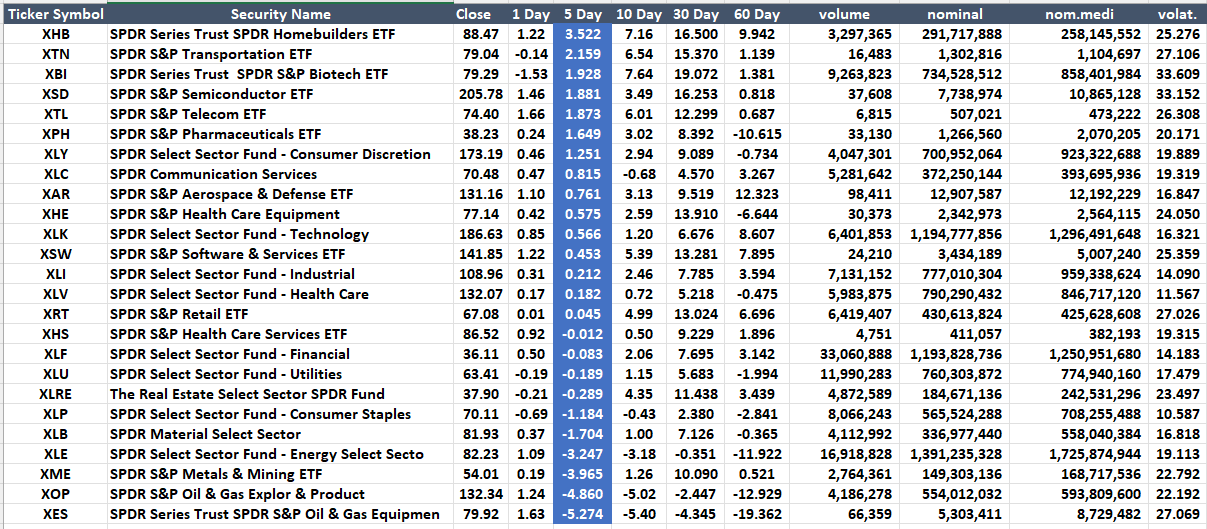 CEDEARSPOR RETORNO SEMANAL POSITIVO YNOMINAL PROMEDIO MAYOR A $ 20.000.000.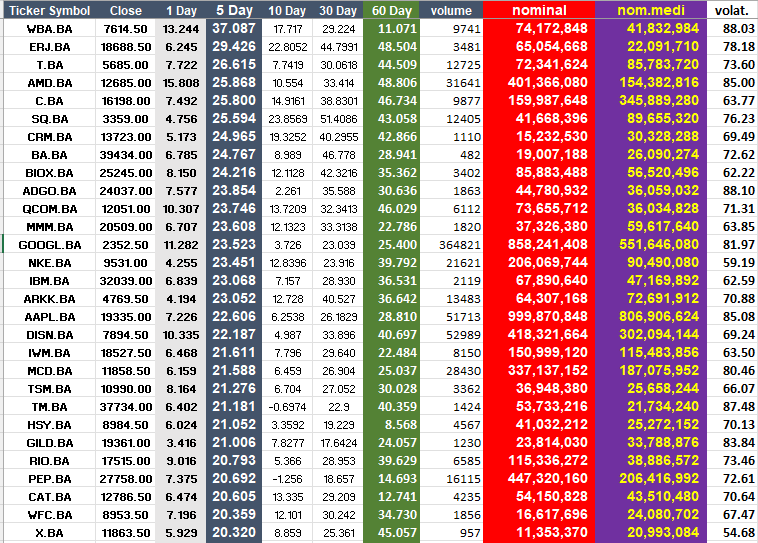 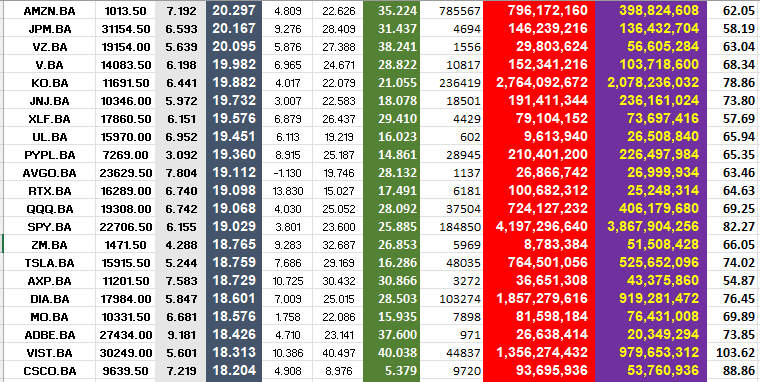 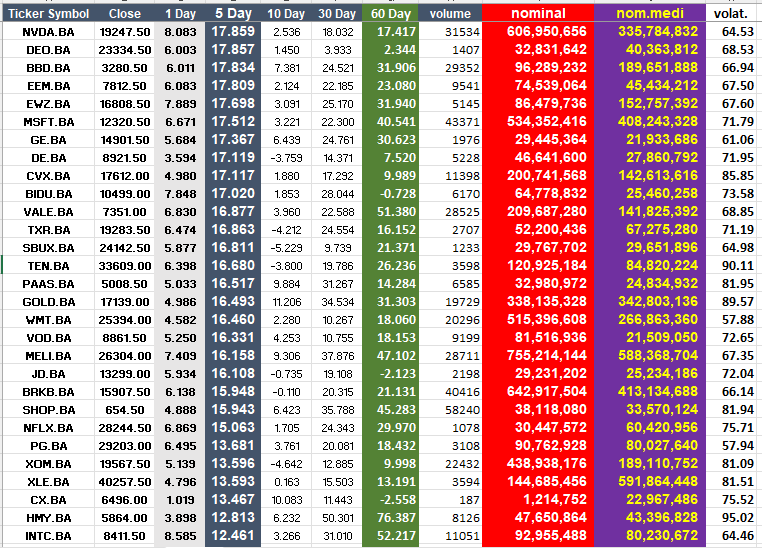 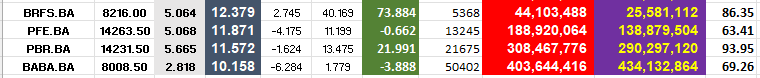 